					Pracovný listVypočítaj:Vypočítaj: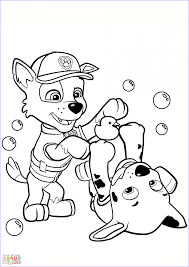         16 – 3 =                    10 + 1 =        13 – 10 =                  10 + 6 =        15 – 5 =                    10 + 3 =        18 – 10 =                   7 + 10 =        12 – 2 =                     5 + 10 =        20 – 10 =                   4 + 10 =        11 – 1 =                    10 + 8 =        17 – 10 =                   9 + 10 =        14 – 4 =                     10 + 10 =        19 – 10 =                   10 + 0 =         6 – 3 =                       9 – 2 =         4 – 2 =                       4 – 4 =         8 – 3 =                       7 – 2 =         5 – 5 =                       3 – 0 =         7 -  3 =                       9 – 5 =Ako sa ti darilo:           + 3    2     0     3     4     10     7      5    1      6+ 3-3    10   13    9    4     8     7      5     6     3-3